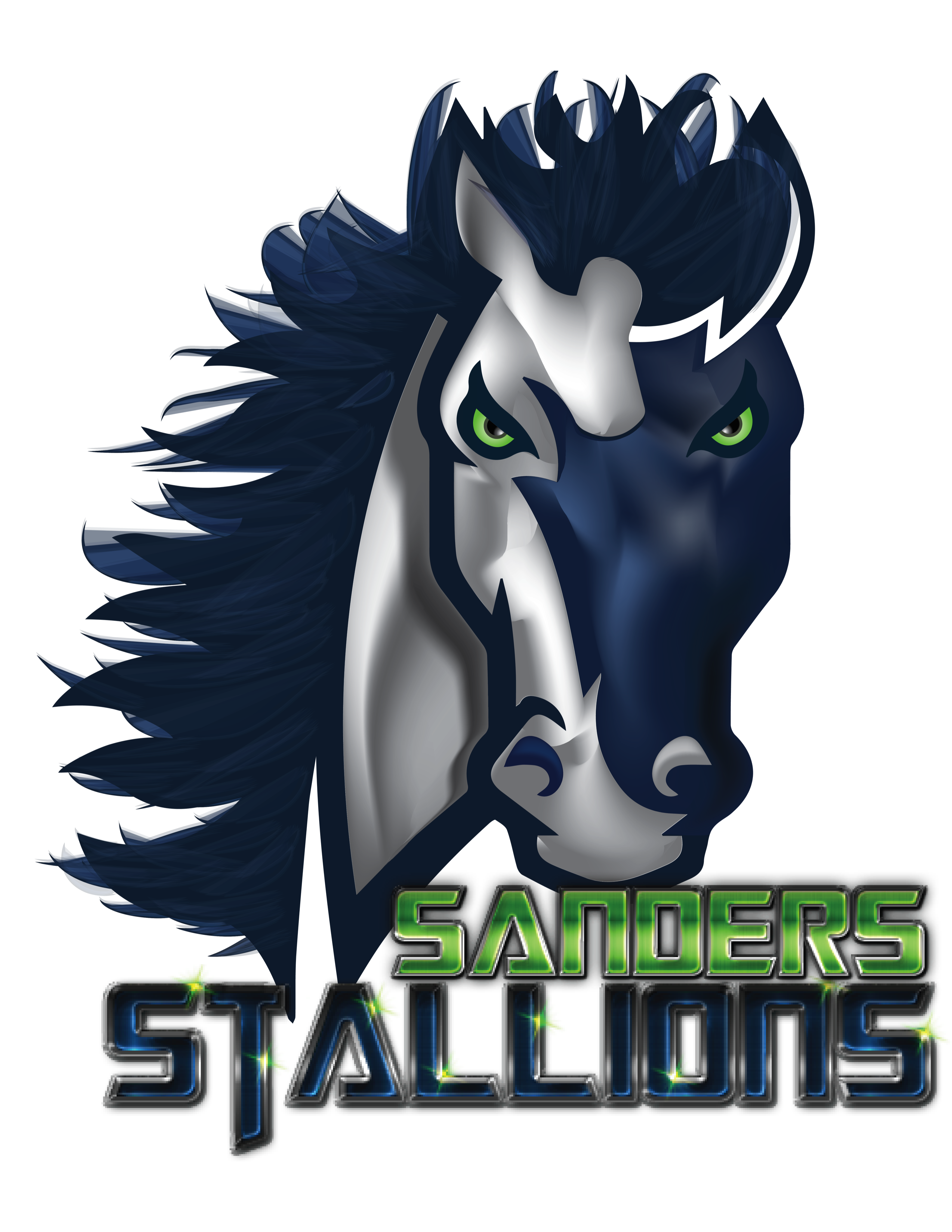 SMES Policy 1.5- Parent or Representative Observing Their Student in the Learning EnvironmentAll parents or representatives can observe THEIR child in the classroom.  All parents requesting to observe THEIR child in the teacher’s classroom MUST follow this protocol:Parents or representatives that are interested in observing their child:Must give a 48-hour notice to teacher/administration.They must conference with administration before the observation takes place. Allocate 15min before the observation is to take place.During the observation, the parent or representatives will observe only their child in the classroom and not interact with anyone else, including the teacher. The parent or representatives is strictly there to observe.  The observation will last no longer than 1 hour, unless otherwise indicated by administration.Once the observation is complete, a conference will be scheduled within the next week by the teacher. The teacher will offer 3 dates and times to the parent. *Updated on 6/17/2019